 FICHE 2-5  : L’ALTERNANCE2-5.2   Préciser les modalités de mobilisation de votre réseau en lien avec le diplôme visé2-5.3   Le suivi de l’alternance2-5.3a  Préciser les critères retenus pour le choix des tuteurs et les exigences qui leur sont imposées2-5.3b  Présenter les modalités de suivi des stagiaires en structure d’alternance et les outils de travail utilisés avec les tuteurs (organisation de la progressivité de la montée en responsabilité, le soutien, la remédiation…)Présenter les modalités de suivi des stagiaires en structure d’alternance et les outils de travail utilisés avec les tuteurs (organisation de la progressivité de la montée en responsabilité, le soutien, la remédiation…)Pièce(s) à joindrePièce(s) à joindreFournir les outils de travail utilisés avec les tuteurs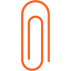 2-5.3c  Présenter les modalités de formation et de suivi des tuteurs